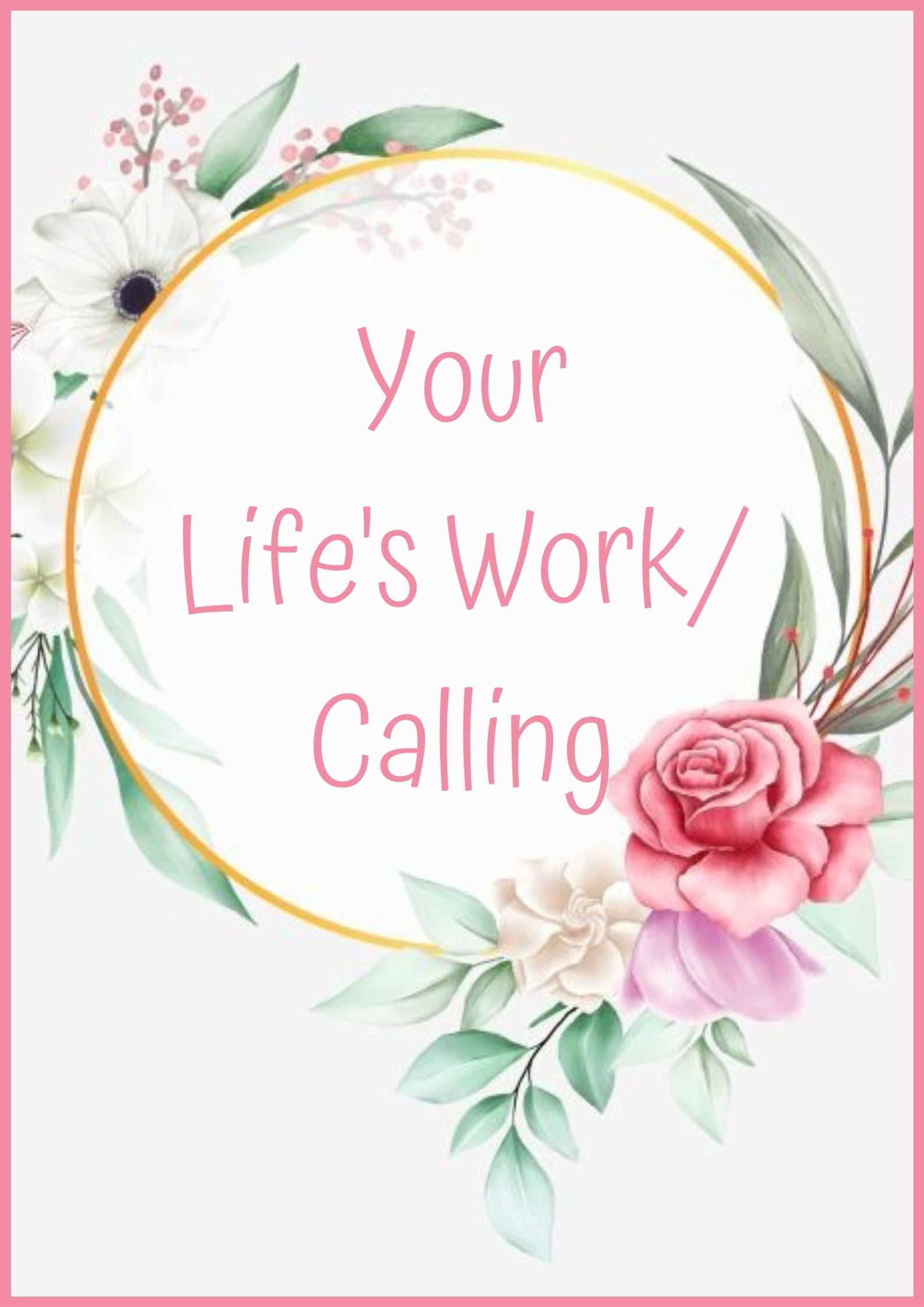 Your Life’s Work/CallingYou may feel a pull towards doing something in life that I would name our ‘life’s work/calling’.  This may or may not become part of your paid work, it may be charitable work you do, you may start a business, you may start a project or an organisation….you may simply have a deep passion for something.  These all form your life’s calling.You may even have a deep calling to help others but have no idea how you can do that. No matter where you are don’t let confusion take over, don’t allow frustration at not knowing block you….it will all fall into place exactly when and how it should happen. What are you currently feeling drawn to?Why are you drawn to this?How does it make you feel when you think about it?What would be your ideal outcome be regarding your life’s work/calling?What first steps could you take to move in that direction?Are you close to doing your life’s work/calling? Yes/No?What do you need to do to progress in this area?What personal rewards would you like to experience from your life’s calling/work?List all of the pieces of value you bring to your life’s work/calling. This will include your own life’s experiences, educational achievements, past work experience (even if not directly related to your chosen career), work achievements etc.List the value that you could bring to others as part of your life’s work/calling?Would you like to be paid for your life’s work/calling?What salary would you like?Does this salary reflect the value you bring and the value you give?Do you think you can achieve this?“Success begins in the Mind”What is your current mindset about your life’s work/calling? Do you feel positive or negative..or a bit of both? Write down your thoughts below.What are your current blocks within your mind?What supports can you bring in to help you with this?